БАШҠОРТОСТАН РЕСПУБЛИКАҺЫныҢ                             АДМИНИСТРАЦИЯ СЕЛЬСКОГО ПОСЕЛЕНИЯ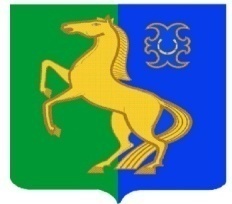          ЙƏРМƏКƏЙ РАЙОНЫ                                                                   Усман-ташлинский  СЕЛЬСОВЕТ                                          МУНИЦИПАЛЬ РАЙОНыныҢ                                                               МУНИЦИПАЛЬНОГО РАЙОНА              Усман-Ташлы АУЫЛ СОВЕТЫ                                                                ЕРМЕКЕЕВСКИЙ РАЙОН  АУЫЛ БИЛӘМӘҺЕ ХАКИМИƏТЕ                                                      РЕСПУБЛИКИ БАШКОРТОСТАН                                            ҠАРАР                                              № 22                               ПОСТАНОВЛЕНИЕ              23  май      2017 й.                                                                         23 мая     2017 г . Об утверждении программы Обеспечение беспрепятственного доступа инвалидов и маломобильных групп населения к объектам социальной инфраструктуры в сельском  поселении  Усман-Ташлинский  сельсовет  на 2017 - 2018 годы» 	В соответствии с Федеральным Законом от 6 октября 2003 № 131-ФЗ «Об общих принципах организации местного самоуправления в Российской Федерации», во исполнение статьи 14, главы IV, Федерального закона от 24 ноября 1995 года № 181-ФЗ «О социальной защите инвалидов в Российской Федерации», п о с т а н о в л я ю:1. Утвердить программу «Обеспечение беспрепятственного доступа инвалидов и маломобильных групп населения к объектам социальной инфраструктуры в сельском  поселении  Усман-Ташлинский  сельсовет на 2017 - 2018 годы»  (прилагается).2. Настоящее постановление подлежит официальному опубликованию (обнародованию) на информационных стендах Администрации и размещению на официальном сайте администрации сельского поселения сети «Интернет».  3. Контроль за выполнением настоящего постановления оставляю за собой.Глава  сельского поселенияУсман-Ташлинский  сельсовет                  Р.Ф.Хантимерова  ПРИЛОЖЕНИЕк постановлению главы администрации сельского поселенияУсман-Ташлинский  сельсовет № 22 от 23.05.2017.ПРОГРАММА«Обеспечение беспрепятственного доступа инвалидов и маломобильных групп населения к объектам социальной инфраструктуры в сельском  поселении  Усман-Ташлинский  сельсовет на 2017 - 2018 годы»  ПАСПОРТ            Программы  «Обеспечение беспрепятственного доступа инвалидов и маломобильных групп населения к объектам социальной инфраструктуры в сельском  поселении  Усман-Ташлинский  сельсовет на 2017 - 2018 годы» Характеристика проблемы и цель ПрограммыВ современных социально - экономических условиях одной их важнейших задач является поддержка и социальная защита инвалидов и других маломобильных групп населения, к маломобильным группам населения относятся:- инвалиды (в том числе: по зрению, по слуху, с поражением опорно – двигательного аппарата, включая использующих кресла – колясками);- граждане пожилого возраста;- граждане с малолетними детьми, в том числе использующие детские коляски;- другие лица с ограниченными способностями или возможностями самостоятельно передвигаться, ориентироваться, общаться, вынужденные в силу устойчивого и (или) временного физического ограничения использовать для своего передвижения необходимые средства, приспособления.	Как видно из приведенного перечня, к маломобильным группам населения помимо инвалидов относятся еще большое количество социальных групп, поэтому все, что делается удобным для инвалидов, будет крайне удобным и для всех остальных граждан, даже если они не имеют физических ограничений.	Приняты в 1995 году Федеральный закон «О социальной защите инвалидов в Российской Федерации» определил государственную политику в области социальной защиты инвалидов в России, с целью которой является обеспечение инвалидам и маломобильным гражданам равных с другими гражданами возможностей в реализации гражданских, экономических, политических и других прав и свобод, предусмотренных Конституцией Российской Федерации, а также в соответствии с общепризнанными принципами и нормами международного права и международными договорами России.        В соответствии с действующим законодательством администрация должна обеспечить базу и создания условия для беспрепятственного доступа инвалидов к информации, независимой жизнедеятельности инвалидов, реализации ими гражданских и политических прав, наиболее полной интеграции их в общественную трудовую деятельность.Эффективность создания адаптированной инфраструктуры на территории сельского поселения Усман-Ташлинский  сельсовет для маломобильных групп населения возможна лишь при условии широкого приспособления сплошных территорий, жилых массивов, в пределах которых инвалид мог бы спокойно передвигаться.2. Цели и задачи ПрограммыЦелью программы «Обеспечение беспрепятственного доступа инвалидов и маломобильных групп населения к объектам социальной инфраструктуры в сельском  поселении  Усман-Ташлинский  сельсовет на 2017 – 2018 годы является создание доступной среды жизнедеятельности инвалидам и другим маломобильным группам населения для обеспечения решения стратегической цели – благоприятных условий жизни, профессиональной и творческой самореализации жителей сельского поселения Усман-Ташлинский  сельсовет. 	Задачи, решение которых предусматривает программа:- обеспечение беспрепятственного доступа инвалидов и других маломобильных групп населения к объектам социальной инфраструктуры сельского поселения Усман-Ташлинский  сельсовет – установка поручней для инвалидов в здании администрации сельского поселения  - обеспечение беспрепятственного доступа инвалидов, детей – инвалидов и других маломобильных групп населения. Целью Программы является создание единого реабилитационного пространства для адаптации и интеграции в общество людей с ограниченными возможностями сельского поселения Усман-Ташлинский  сельсовет.Для достижения основных целей Программы требуется решение следующих задач: - создание в сельского поселения Усман-Ташлинский  сельсовет безбарьерной для инвалидов среды жизнедеятельности;- обеспечение беспрепятственного передвижения и доступа инвалидов к жилью, объектам социальной инфраструктуры и месту работы; - обеспечение беспрепятственного доступа инвалидов к информации.Перечень мероприятий ПрограммыНаименование программыОснование для разработки  ПрограммыОсновные разработчики ПрограммыЦель ПрограммыЗадачи программыСрок реализации ПрограммыОбъёмы и источники финансирования ПрограммыИндикаторы целей ПрограммыКонтроль за выполнением Программыпрограмма «Обеспечение беспрепятственного доступа инвалидов и маломобильных групп населения к объектам социальной инфраструктуры в сельском  поселении  Усман-Ташлинский  сельсовет на 2017 - 2018 годы» (далее – Программа)Федеральный закон от 6 октября 2003 года №131-ФЗ «Об общих принципах организации местного самоуправления в Российской Федерации», Федеральный закон от 24.11.95 №181-ФЗ «О социальной защите инвалидов в Российской Федерации»администрация сельского поселения Усман-Ташлинский  сельсовет муниципального района Ермекеевский район Республики БашкортостанСоздание доступной среды жизнедеятельности инвалидам и другим маломобильным группам населения для обеспечения решения стратегической цели – благоприятных условий жизни, профессиональной и творческой самореализации жителей  сельского поселения Усман-Ташлинский  сельсовет Для достижения поставленной цели необходимо решить следующие задачи:1. формирование условий для просвещенности граждан в вопросах инвалидности и устранения отношенческих барьеров;2. создание условий для свободного передвижения и доступа инвалидов к объектам социальной инфраструктуры;3. оценка состояния доступности приоритетных объектов и услуг.2017-2018Повышение качества жизни инвалидов.Обеспечение равноправного места в общественной жизни села для инвалидов.Обеспечение доступности маломобильных инвалидов к социально значимым объектам сельской инфраструктуры, административным учреждениям и организациям.                                            Удовлетворение потребности в профессиональной реабилитации инвалидов. Обеспечения беспрепятственного доступа инвалидов к информации.контроль за выполнением Программы осуществляет администрация сельского поселения Усман-Ташлинский  сельсовет муниципального района Ермекеевский район Республики Башкортостан№ п/пНаименование объектаНаименование мероприятияСрок реализации (год)Объем финансирования (тыс. рублей)Результат реализации программы1 Администрация сельского поселения Усман-Ташлинский  сельсовет Обеспечение доступности для инвалидов объектов социальной инфраструктуры2017-201815,0 Установка  поручней для инвалидов2 Администрация сельского поселения Усман-Ташлинский  сельсоветОрганизация конкурсов, выставок, культурно-массовых, развивающихся мероприятий с целью адаптации и реабилитации инвалидов, развития эстетического вкуса, художественной инициативы, творческих способностей инвалидов 2017-2018Не требуется финансирования3.Администрация сельского поселения Усман-Ташлинский  сельсоветРассмотрение каждой индивидуальной ситуации с которой обратился инвалид или член семьи инвалида 2017-2018Не требуется финансирования4.Администрация сельского поселения Усман-Ташлинский  сельсоветРазмещение в средствах массовой информации материалов по вопросам социальной защиты и реабилитации инвалидов2017-2018Не требуется финансирования5.Администрация сельского поселения Усман-Ташлинский  сельсоветПроведение информационных и просветительских мероприятий с участием инвалидов и других граждан с ограниченными возможностями, посвященных праздничным, государственным и памятным датам2017-2018Не требуется финансированияИТОГО:ИТОГО:ИТОГО:15,0